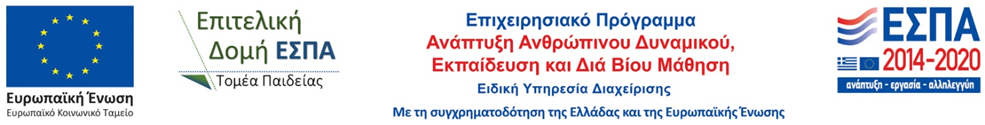 ΔΗΛΩΣΗΠΡΟΣ :Τη Διεύθυνση Π.Ε. ΣερρώνΕΠΩΝΥΜΟ: ....................................................ΟΝΟΜΑ    :  .................................................... ΟΝΟΜΑ ΠΑΤΡΟΣ:..........................................ΤΗΛΕΦΩΝΟ: ……………….....…………………Αναπληρωτής Εκπ/κοςΚλάδου ...........................................................ΘΕΜΑ: «Προσωρινή τοποθέτηση σε                σχολική μονάδα του νομού»Σέρρες, ...... / ...... / 20.....Με την κατάθεση της παρούσας αίτησης παραχωρώ στη Δ.Π.Ε. Σερρών το δικαίωμα επεξεργασίας και δημοσίευσης εκείνων των προσωπικών δεδομένων τα οποία είναι απαραίτητα στο πλαίσιο της διαδικασίας απόσπασης/τοποθέτησης εκπαιδευτικών σε σχολικές μονάδες της Δ.Π.Ε. Σερρών .    Σας  παρακαλώ   να   με  τοποθετήσετε σε ένα από τα παρακάτω Δημ. Σχολεία – Νηπιαγωγεία του νομού Σερρών, με την ακόλουθη σειρά προτίμησης:   1. ....................................................................................  2. ....................................................................................   3. ....................................................................................        4. ....................................................................................   5. ....................................................................................     6. ....................................................................................   7. ....................................................................................   8. ....................................................................................   9. .................................................................................... 10. .................................................................................... 11. .................................................................................... 12. .................................................................................... 13. .................................................................................... 14. .................................................................................... 15. .................................................................................... 16. .................................................................................... 17. .................................................................................... 18. .................................................................................... 19. .................................................................................... 20. ....................................................................................Ο /Η Αιτ ………α) ΟΙΚΟΓΕΝΕΙΑΚΟΙ ΛΟΓΟΙ:Οικογενειακή κατάσταση ( Έγγαμος, Άγαμος, σε Διάσταση, Διάζευξη  ή σε Χηρεία) :………............Αριθμός παιδιών:............................(Σε περίπτωση που δεν υπάρχουν παιδιά σημειώστε Χ )β) ΟΜΟΖΥΓΟΣ ΜΕΣ/ΚΗ ΑΝΑΙΜΙΑ, ΔΡΕΠΑΝΟΚΥΤΤΑΡΙΚΗ ή ΜΙΚΡΟΔ/ΡΙΚΗ ΑΝΑΙΜΙΑ:…………………………………...   γ) ΣΚΛΗΡΥΝΣΗ ΚΑΤΑ ΠΛΑΚΑΣ: …………………………… (Σημειώστε ΝΑΙ ή ΌΧΙ)δ) ΕΝΤΟΠΙΟΤΗΤΑ : ΔΗΜΟΣ  .……………….........…..............................ΣΗΜΕΙΩΣΕΙΣ ΕΚΠ/ΚΟΥ (ΔΕΝ ΑΠΟΤΕΛΟΥΝ ΚΡΙΤΗΡΙΑ ΤΟΠΟΘΕΤΗΣΗΣ):Η μοριοδότηση θα γίνει σύμφωνα με την μοριοδότηση των πινάκων του ΑΣΕΠ